#15#15#15Savanna McHaleSavanna McHaleSavanna McHaleRHP/3B/1B2024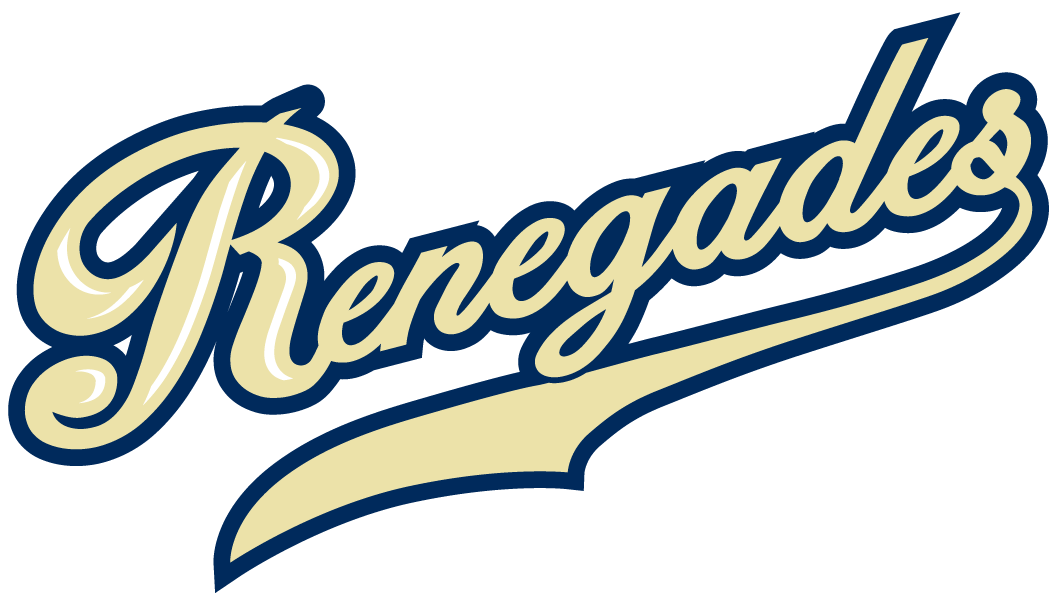 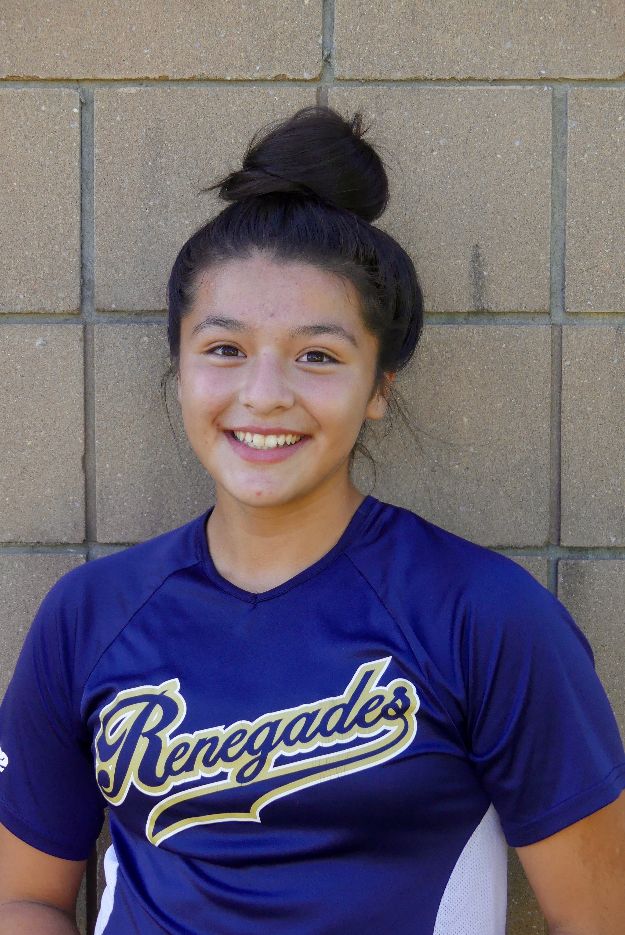 PERSONAL INFORMATION:Bats/Throws: Right/RightBirthdate: 12/29/2005Height: 5’6 Weight: 150 Age: 14 Parents: Shawn McHale Email: savannamack15@gmail.comAddress: 10 Poplar Street                 Jersey City, NJ 07307Phone: 201-268-8563PERSONAL INFORMATION:Bats/Throws: Right/RightBirthdate: 12/29/2005Height: 5’6 Weight: 150 Age: 14 Parents: Shawn McHale Email: savannamack15@gmail.comAddress: 10 Poplar Street                 Jersey City, NJ 07307Phone: 201-268-8563PERSONAL INFORMATION:Bats/Throws: Right/RightBirthdate: 12/29/2005Height: 5’6 Weight: 150 Age: 14 Parents: Shawn McHale Email: savannamack15@gmail.comAddress: 10 Poplar Street                 Jersey City, NJ 07307Phone: 201-268-8563PERSONAL INFORMATION:Bats/Throws: Right/RightBirthdate: 12/29/2005Height: 5’6 Weight: 150 Age: 14 Parents: Shawn McHale Email: savannamack15@gmail.comAddress: 10 Poplar Street                 Jersey City, NJ 07307Phone: 201-268-8563COACHES CONTACT INFORMATIONClub Team: Renegades FastpitchHead Coach: Juan Torres Email: renegadesfp@gmail.comMobile:  484-542-5651Recruiter: Patti AdornaEmail: padorna@turn2sportsconsulting.com Mobile:  732-455-3972High School: Weehawken High School Weehawken, NJHead Coach: Raquel RoderEmail: Rroder@weehawken.k12.nj.usHitting Coach: Raf Hernández646-270-0201Pitching Coach: Alexia Russo201-468-7290COACHES CONTACT INFORMATIONClub Team: Renegades FastpitchHead Coach: Juan Torres Email: renegadesfp@gmail.comMobile:  484-542-5651Recruiter: Patti AdornaEmail: padorna@turn2sportsconsulting.com Mobile:  732-455-3972High School: Weehawken High School Weehawken, NJHead Coach: Raquel RoderEmail: Rroder@weehawken.k12.nj.usHitting Coach: Raf Hernández646-270-0201Pitching Coach: Alexia Russo201-468-7290SOFTBALL ACHIEVEMENTSHigh SchoolWeehawken High SchoolVarsity (TBD)Club Team HistoryCurrent:   Renegades Fastpitch 16/18u TorresPast:2018-2020 Renegades Fastpitch 14u Torres2017-2018 Renegades Fastpitch 12u Torres2016-2017 PA Outlaws12u Torres2015-2016 PA Outlaws 10u Torres Social Media/Game HighlightsAthletes Go Live Team Feed:Renegades Fastpitch 16/18 Torres2017 USSSA PA State Finalist2018 USSSA World Series Champion2019 extra Innings pitcher ranked #81 in 2024 class SOFTBALL ACHIEVEMENTSHigh SchoolWeehawken High SchoolVarsity (TBD)Club Team HistoryCurrent:   Renegades Fastpitch 16/18u TorresPast:2018-2020 Renegades Fastpitch 14u Torres2017-2018 Renegades Fastpitch 12u Torres2016-2017 PA Outlaws12u Torres2015-2016 PA Outlaws 10u Torres Social Media/Game HighlightsAthletes Go Live Team Feed:Renegades Fastpitch 16/18 Torres2017 USSSA PA State Finalist2018 USSSA World Series Champion2019 extra Innings pitcher ranked #81 in 2024 class SOFTBALL ACHIEVEMENTSHigh SchoolWeehawken High SchoolVarsity (TBD)Club Team HistoryCurrent:   Renegades Fastpitch 16/18u TorresPast:2018-2020 Renegades Fastpitch 14u Torres2017-2018 Renegades Fastpitch 12u Torres2016-2017 PA Outlaws12u Torres2015-2016 PA Outlaws 10u Torres Social Media/Game HighlightsAthletes Go Live Team Feed:Renegades Fastpitch 16/18 Torres2017 USSSA PA State Finalist2018 USSSA World Series Champion2019 extra Innings pitcher ranked #81 in 2024 class SOFTBALL ACHIEVEMENTSHigh SchoolWeehawken High SchoolVarsity (TBD)Club Team HistoryCurrent:   Renegades Fastpitch 16/18u TorresPast:2018-2020 Renegades Fastpitch 14u Torres2017-2018 Renegades Fastpitch 12u Torres2016-2017 PA Outlaws12u Torres2015-2016 PA Outlaws 10u Torres Social Media/Game HighlightsAthletes Go Live Team Feed:Renegades Fastpitch 16/18 Torres2017 USSSA PA State Finalist2018 USSSA World Series Champion2019 extra Innings pitcher ranked #81 in 2024 class SOFTBALL ACHIEVEMENTSHigh SchoolWeehawken High SchoolVarsity (TBD)Club Team HistoryCurrent:   Renegades Fastpitch 16/18u TorresPast:2018-2020 Renegades Fastpitch 14u Torres2017-2018 Renegades Fastpitch 12u Torres2016-2017 PA Outlaws12u Torres2015-2016 PA Outlaws 10u Torres Social Media/Game HighlightsAthletes Go Live Team Feed:Renegades Fastpitch 16/18 Torres2017 USSSA PA State Finalist2018 USSSA World Series Champion2019 extra Innings pitcher ranked #81 in 2024 class ACADEMIC INFORMATIONMajor of Interest:  EnglishGPA:   N/AACADEMIC INFORMATIONMajor of Interest:  EnglishGPA:   N/AOTHER ACHIEVEMENTS & ACTIVITIESNational Junior Honor Society Member Captain of Middle School Volleyball Team 2020 Volleyball citywide champion 2020 Volleyball MVPOTHER ACHIEVEMENTS & ACTIVITIESNational Junior Honor Society Member Captain of Middle School Volleyball Team 2020 Volleyball citywide champion 2020 Volleyball MVPOTHER ACHIEVEMENTS & ACTIVITIESNational Junior Honor Society Member Captain of Middle School Volleyball Team 2020 Volleyball citywide champion 2020 Volleyball MVPOTHER ACHIEVEMENTS & ACTIVITIESNational Junior Honor Society Member Captain of Middle School Volleyball Team 2020 Volleyball citywide champion 2020 Volleyball MVPOTHER ACHIEVEMENTS & ACTIVITIESNational Junior Honor Society Member Captain of Middle School Volleyball Team 2020 Volleyball citywide champion 2020 Volleyball MVP